Відділення денного перебуванняКраєвська Олена Леонідівна                                 Завідувач відділення денного перебуванняВідділення денного перебування    утворюється для  соціального  обслуговування  (надання  соціальних послуг)  не  менш  як  30  громадян похилого віку,  інвалідів (які досягли  18-річного  віку),  що  частково  втратили  здатність  до самообслуговування,  на  день.Відділення денного перебування надає такі послуги:        - соціальна адаптація;- денний догляд.    Крім того, відділення денного перебування може надавати такі соціальні послуги:- консультування;- представництво інтересів;- соціальна профілактика;- посередництво (медіація).     Основними завданнями та функціями роботи відділення є проведення комплексу заходів щодо соціально-побутової адаптації та соціально-психологічного розвантаження людей похилого віку та осіб з інвалідністю. У відділенні працюють 20 соціальних працівників.    Третій рік поспіль на базі відділення денного перебування функціонує соціально педагогічна послуга Університет третього віку - це такий вид соціального навчання, який відноситься до так званої неформальної освіти, і дає персональний розвиток, соціальну адаптацію та збереження активної життєвої позиції людей похилого віку. На цей час надання послуги запроваджено на території 22 сільських та селищних рад. Організовано роботу 10 факультетів: мистецький, фольклорно-етнографічний, літературний, мистецько-краєзнавчий, кулінарний та інші.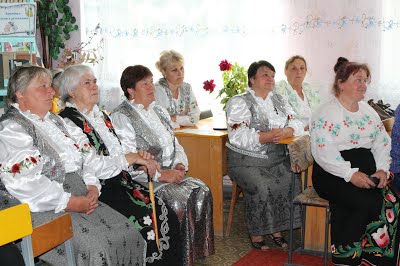     У відділенні функціонує мультидисциплінарна команда, яка надає такі послуги :-         Інформаційно-розяснювальні;-         Соціально-побутові;-         Медичні;-         Психологічні.